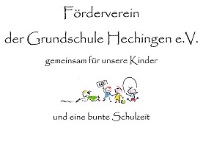 Förderverein der Grundschule Hechingen e.V.Schlossberg 1372379 HechingenMITGLIEDSANTRAG							_________________________________Name, 							Vorname							_________________________________Straße 							PLZ 		Ort___________________________________________________________________________________Datum 		Unterschrift			Telefon / Email					SEPA-Lastschriftmandat:EINZUGSERMÄCHTIGUNGHiermit ermächtige ich den FÖRDERVEREIN DER GRUNDSCHULE HECHINGEN e.V.widerruflich, den von mir zu entrichtenden Mitgliedsbeitrag in Höhe von 12 € oder einen Betrag von€ 		 bei Fälligkeit zu Lasten meines Kontos durch Lastschrift einzuziehen.IBAN   DE	____________________________bei 							BIC __________________(Name des kontoführenden Kreditinstituts)Kontoinhaber 				________________________________Name, 						Vorname				________________________________Straße 						PLZ 		OrtDatum 			UnterschriftGläubigeridentifikationsnummer: DE24ZZZ00001321356Mandatsreferenz: ____________________________